ResumeWork experienceProgramme OfficerOxfam Hong Kong Beijing Office2005-5~I started my career with a focus on rural health issues, but since 2008 has expanded to include integrated rural development, humanitarian relief and disaster management, and climate change.  Since 2008, I have implemented more than 60 humanitarian projects. Drug researcherYangtze River Pharmaceutical Group Shanghai Haini Pharmaceutical Research Institute2004 -2~2005 -1Mainly responsible for the research and development of traditional Chinese medicineNatural Medicine Research Center, School of Life Sciences, Fudan University2000-08~2004-01Mainly responsible for the experimental research and development of medicinal plantsLicensed physiciansDukou Town Central Health Center, Jinshi City, Hunan Province1991-12~2000-7I have served as clinician, director of inpatient department and dean of business.Major in Traditional Chinese Medicine at Changde Medical CollegeGraduated in January 1991Major in Traditional Chinese Medicine, Shanghai University of Traditional Chinese Medicine (self-examination).   Graduated in February 2004sPHERE & MEpapersLei Guangqing, Health Action Research: An Innovative Model, Approach and Philosophy for Changing Behavior. Medicine and Philosophy, 2017. 38(3A): p. 22-26.Lei Guangqing, A comparative study of health action research and classical behavior change theories. Chinese Journal of Health Education, August 2017, Vol33, No.8.Fu D X, Lei G Q, Cheng X W, Chen J K, Zhou T S. 2004. Curculigoside C, a new phenolic glucoside from rhizomes of Curculigo orchioides. Acta Botanica Sinica, 46(5):621-624Yao H, Zhou G X, Wu Q, Lei G Q, Chen D F, Chen J K, Zhou T S. 2007. Mistletonone, a novel antioxidative diarylheptanoid from the branches and leaves of Viscum coloratum. Molecules, 12:312-317Zhang J S, Zhang X Q, Lei G Q, Li B, Chen J K, Zhou T S. 2007. A new phenolic glycoside from the aerial parts of Solidago canadensis. Fitoterapia , 78:69-71 Yao H, Liao Z X, Wu Q, Lei G Q, Liu Z J, Chen D F, Chen J K, Zhou T S*. 2006. Antioxidatve flavanone glycosides from branches and leaves of Viscum coloratum. Chem Pharm Bull, 54(1): 133-135Qiong Wu，Da-Xu Fu，Ai-Jun Hou，Guang-Qing Lei，Zhi-Jun Liu，Jia-Kuan Chen,and Tong-Shui Zhou*. Antioxidative Phenols and Phenolic Glycosides from Curculigo orchioides. Chem. Pharm. Bull. 2005. 53(8) 1065—1067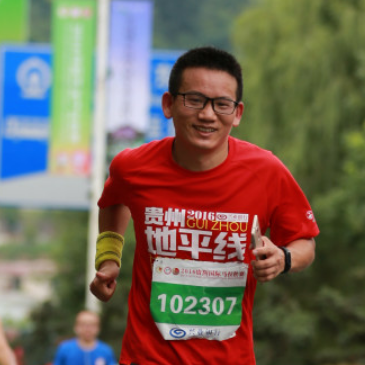 雷 光 青雷 光 青Lei, GuangqingLei, GuangqingEmail106397173@qq.comPhone+86 135 95032272WeChatguchleiDateFacilitatorTraining ContentRole2023-5-11~5-12Lei GuangqingSphere 2018 Chinese EditionFacilitator2023-5-9~5-10Lei GuangqingSphere 2018 Chinese EditionFacilitator2023-4-8~4-12Cui YazhouSphere 2018 Chinese EditionCo-facilitator2022-8-12~8-17Lei GuangqingSphere 2018 Chinese EditionFacilitator2021-9-1~9-5Chris WongTOTTrainee2019-12-10Lei GuangqingInternational Humanitarian Relief Standards Seminar cumSphere Project Handbook 2018 Chinese Edition Launch EventOfficer2019-7-14~7-16Chris WongCHS、CASH&CPMSCo-facilitator2016-9-19~9-23Patrick J. MelanconSphere 2011 (Beijing)Officer2016-6-12~6-16Chris WongSphere 2011 (Hunan)Officer2015-11-29~12-4Patrick J. MelanconSphere 2011 (Guiyang)Officer2015-8-3~8-7Chris WongSphere 2011 (Guiyang)Officer2013-11-27~11-30Michael OchiengCASH (Oxfam, Kunming)Trainee2013-6-21~6-25Chris WongSphere 2011(Guiyang)Officer2012-4-23~4-25Tanaji SenSphere 2011 (Oxfam, Kunming)Trainee2012-4-20~4-22Chris WongWASH (Oxfam, Kunming)Trainee